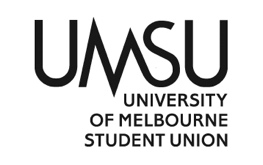   University of Melbourne Student UnionActivities CommitteeMinutesWednesday 19th December, 2pmMeeting [1](19)Location: Activities Office (Level 1 Union House)Meeting opened at 2:16pmProcedural MattersElection of ChairMotion: That Liam O’Brien be elected chairMoved: Liam O’Brien         Seconded: Dean KaropoulosCarried without disentAcknowledgement of Indigenous OwnersSo AcknowledgedAttendanceCommittee: Hayley Stanford, Lulu Monsell-Butler, India Pinkey, Dean Karopoulos, Stuart SuttonOther: Liam O’BrienApologiesOlivia PanjkovProxiesMembershipConflicts of InterestAdoption of AgendaMotion: that the agenda will be adopted as presentedMoved; Liam O’Brien.    Seconder: India PinkeyCarried without dissentOffice Bearer ReportWe have started working with comms to map out our semester one events. At this point we will be running Sleepover, SOUP and St Patricks day at the start of semester. We will likely be following what happened last year and sell all access pass that works out cheaper than buying tickets for all three events separately. We have also emailed comms regarding the Tuesday bands and bbqs, we hope to start locking in bands as soon as possible in order to have the gig guide printed and ready for distribution by Summerfest.By the next meeting we hope to have all of the semester 1 bands locked in and have made progress in the organisation of our first 3 events. In regard to Sleepover we will be scheduling meeting with other departments to figure out what events they want to run throughout the night.We have also made progress on our UniRace affiliation. UniRace is an ‘amazing race’ style event that collaborates with other universities in Melbourne and sends teams of students across the city and surrounding suburbs completing checkpoints. Motion: To approve and accept the office bearer reportMoved: Liam O’Brien      Seconded: Dean KaropoulosCarried without dissentOther ReportsNoneCecilia Joicelyn joined at 2:21pmMotions on Notice4.1 To endorse the 2019 Activities department budgetMoved: Liam O’Brien      Seconded: Dean KaropoulosCarried without dissent4.2 To pass up to $1000 for Summerfest promotional materials (activities t-shirts, bottle openers, e.t.c.)Moved: Liam O’Brien      Seconded: Hayley StanfordCarried without dissent4.3 That the Activities Committee approves budgetary delegation to the Operations Sub-Committee of up to $1000 for each Activities Department Budget Line.Moved: Liam O’Brien      Seconded: Dean KaropoulosCarried without dissent4.4 To pass up to $1000 for entry into UniRaceMoved: Liam O’Brien      Seconded: Dean KaropoulosCarried without dissentMotions Without NoticeNoneOther BusinessNoneCloseClosed at 2:28pm